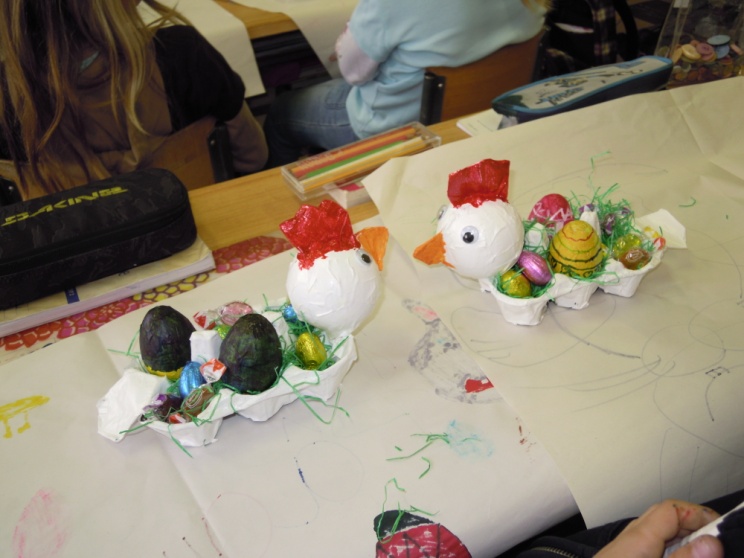 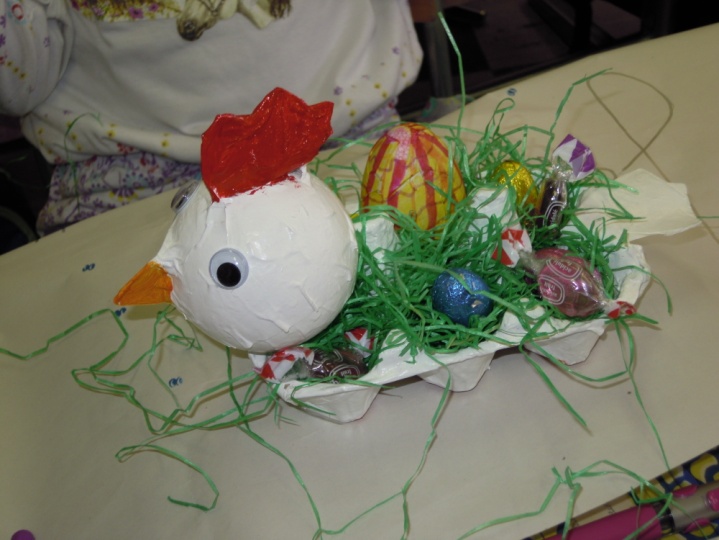 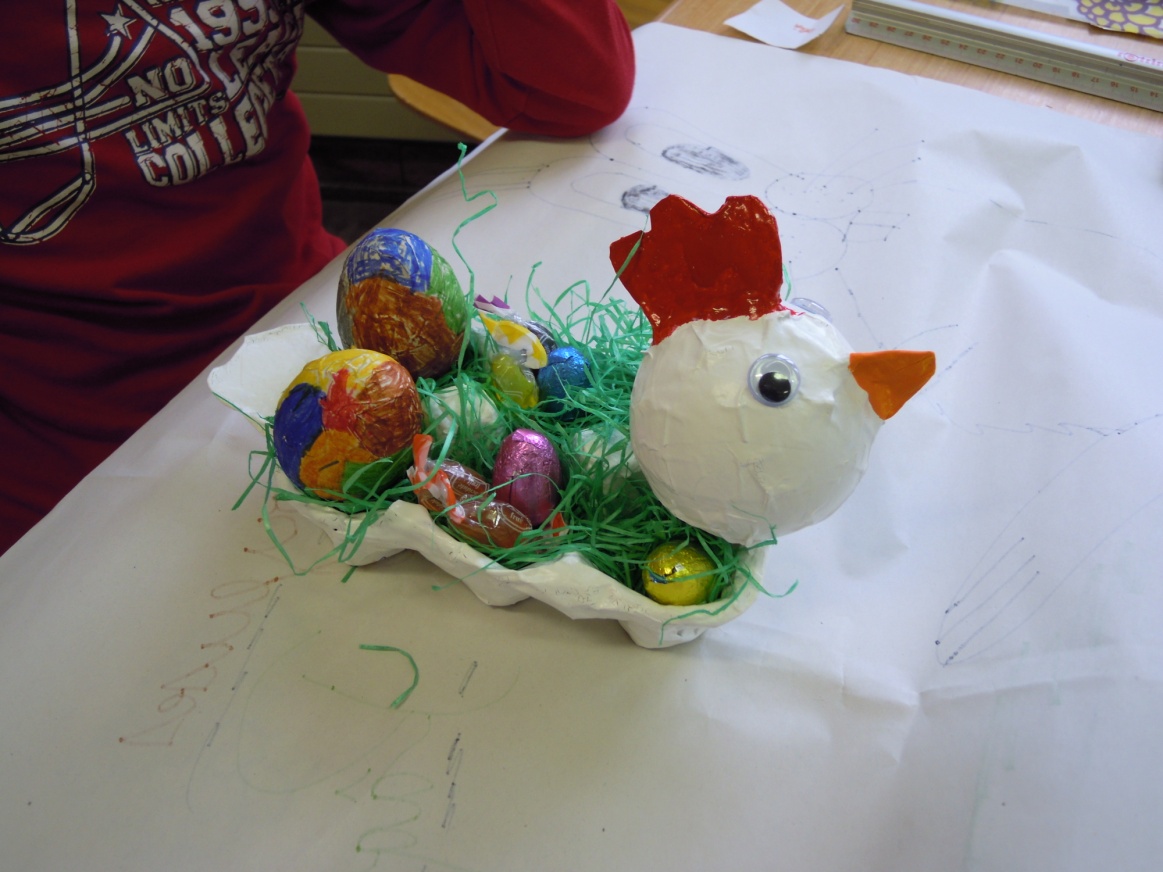 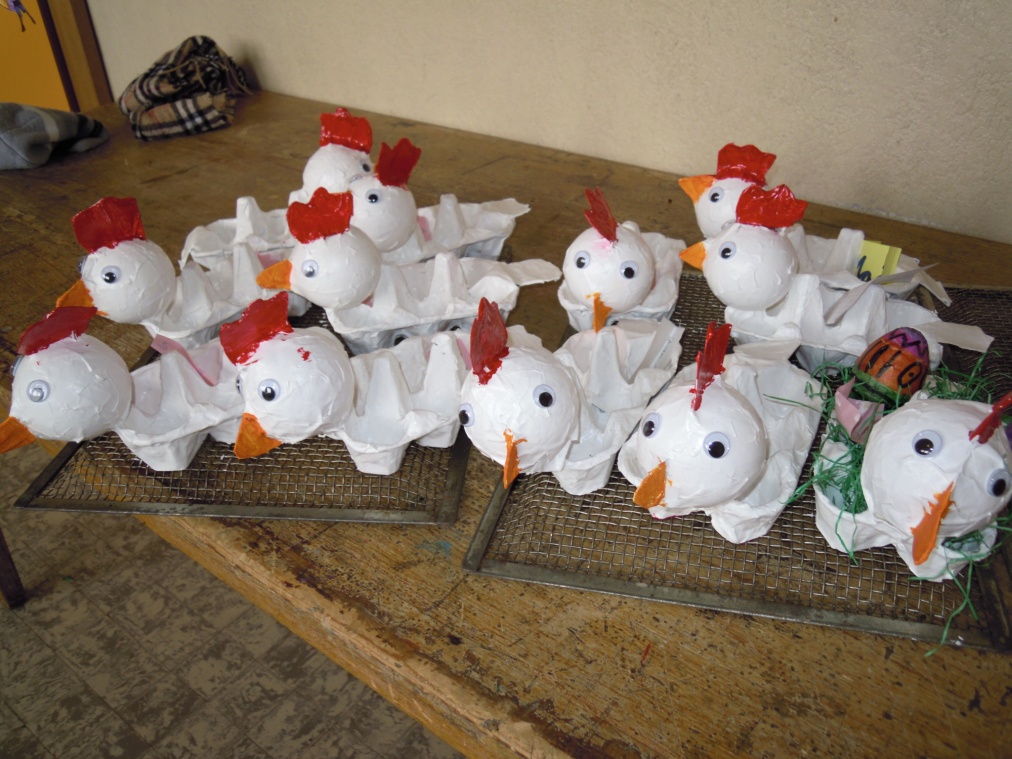 Les poules.Matériel :1 boule de « saggex »  ==  la tête !+ ½ bte à œufs (les casiers == le corps)Marche à suivre :Coller la tête et la queue (bout de carton) sur la boîteColler le bec et la crête (bout de carton) sur la bouleTechnique du papier mâché sur toute la surface.Laisser sécherPeindre en blanc, crête rouge et bec orangeLaisser sécherColler les yeuxAjouter un peu « d’herbe verte » ds les casiersY déposer les œufs teints ou choc.